Социальный паспорт Медвежьегорского муниципального района Республики Карелия2023 годЧисленность населения Медвежьегорского муниципального района по состоянию на 01.01.2023 года составляет 23 931 человек, в т.ч.: городское население – 17 355 чел., сельское население – 6 576 чел.;численность трудоспособного* населения – 12 778 человек, численность граждан моложе трудоспособного возраста – 3 705 человек,численность граждан старше трудоспособного возраста** -  7448 человек.По состоянию на 01.04.2023 года:численность получателей страховой пенсии по старости – 9 613 человек,численность граждан, имеющих инвалидность – 3 197 человек, в т.ч.:инвалидов I группы – 456 человек,инвалидов II группы – 1 543 человека,инвалидов III группы – 1 071 человек,детей-инвалидов – 127 человек.Медвежьегорский муниципальный район состоит из 9 поселений, насчитывающих 147 населённых пунктов (включая 6 населённых пунктов в составе города или пгт). 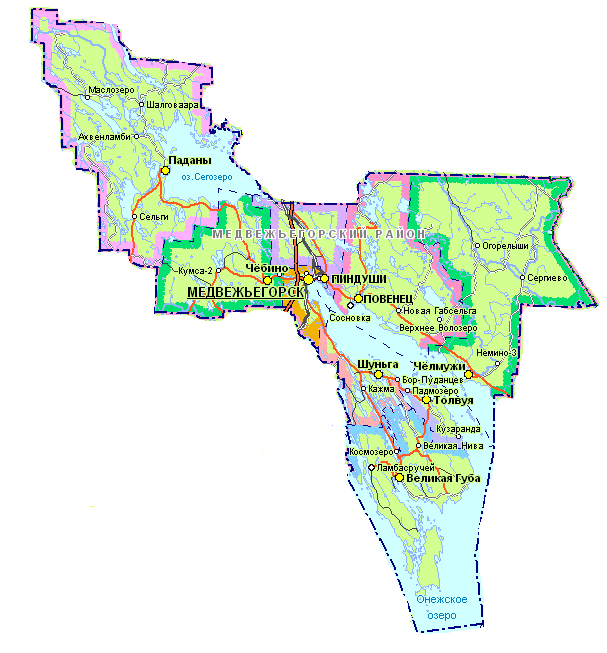 * Мужчины в возрасте 16-60 лет включительно, женщины – 16-55 лет** Мужчины в возрасте 61 год и более, женщины в возрасте 56 лет и болееМуниципальные районы, городские и сельские поселенияСоциальные учрежденияГосударственного  бюджетного  учреждения  социального обслуживания Республики Карелия «Комплексный центр социального обслуживания населения Республики Карелия» - Подразделение по Медвежьегорскому районуАдрес: 186350, Республика Карелия,  г. Медвежьегорск, ул. Дзержинского, д. 6е-mail: medgora@social-karelia.ru Сайт: https://medgora.social-karelia.ruТелефон: 8 (814-34) 51515, 89814059250Отделение временного проживания граждан пожилого возраста и инвалидов
Адрес: Республика Карелия, Медвежьегорский район, п. Лумбуши, ул. Совхозная, д.10 е-mail: medgora.ovp@social-karelia.ruТелефон: 8 (814-34) 38217Отделение социальной реабилитации
Адрес: 186350, Республика Карелия, г. Медвежьегорск, ул. Дзержинского, д.6
е-mail: medgora.osr@social-karelia.ruТелефон: 8 (814-34) 51230Отделение социального обслуживания на дому   № 1Адрес: 186350, Республика Карелия, г. Медвежьегорск, ул. Дзержинского, д.6е-mail: medgora.osod1@social-karelia.ruТелефон: 8 (814-34) 51100Отделение социального обслуживания на дому   № 2Адрес: Республика Карелия, Медвежьегорский район, с. Великая Губа,  ул.  Школьная,  д. 48Ае-mail: medgora.osod2@social-karelia.ruТелефон: 8 (814-34) 35145Отделение социального обслуживания на дому   № 3Адрес: Республика Карелия, Медвежьегорский район, с. Паданы, ул. Григорьева, д. 32е-mail: medgora.osod3@social-karelia.ruТелефон: 89214557240Государственное бюджетное стационарное учреждение социального обслуживания Республики Карелия «Медвежьегорский психоневрологический интернат»Адрес: 186350 , Республика Карелия, г. Медвежьегорск, ул. Мурманская, д. 8e-mail: pni15@onego.ruТелефон: 8 (814-34) 52036Государственное казенное учреждение социальной защиты «Центр социальной работы Республики Карелия» -  Отделение по работе с гражданами в Медвежьегорском районеАдрес: 186350, Республика Карелия, г. Медвежьегорск, ул. Дзержинского, д. 16e-mail: medsoc@csr-ptz.ruТелефон: 8 (814-34) 57889Государственное казенное учреждение Республики Карелия «Центр занятости населения Республики Карелия» - Агентство занятости населения Медвежьегорского районаАдрес: 186350, Республика Карелия, г. Медвежьегорск, ул. Кирова, д. 18e-mail: medcz@mail.ruТелефон: 8 (814-34) 57533Клиентская служба Отделения Социального фонда России по Республики Карелия в Медвежьегорском районеАдрес: 186350, Республика Карелия, г. Медвежьегорск, ул. Дзержинского, д. 19/2Телефон: 8-800-200-07-57Медицинские учреждения Государственное бюджетное учреждение здравоохранения Республики Карелия «Медвежьегорская центральная районная больница»Адрес: 186350, Республика Карелия, г. Медвежьегорск, ул. Солунина, д. 14Телефон: 8 (814-34) 56733е-mail:  medgora@zdrav10.ruСайт:	http://med-crb.karelia.pro/Филиалы ГБУЗ РК "Медвежьегорская ЦРБ":- Шуньгская амбулатория: п. Шуньга, ул. Совхозная, д. 18- Паданская амбулатория: с. Паданы, ул. Григорьева, д. 22а- Челмужская амбулатория: п. Челмужи, ул. Заречная, д. 16- Великогубская амбулатория: п. Великая Губа, ул. Школьная, д. 48а- Повенецкая амбулатория: п. Повенец, ул. Пролетарская, д. 27- Пиндушская амбулатория: п. Пиндуши, ул. Конституции, д. 14- ГБУЗ «Толвуйская амбулатория»: п. Толвуя, ул. Школьная, д.3Образовательные учрежденияДошкольные учрежденияИнформация о деятельности    Подразделения  ГБУ СО РК «Комплексный центр социального обслуживания населения Республики Карелия»  по Медвежьегорскому районупо состоянию на  01.10.2023По состоянию на 01.10.2023 на надомном социальном обслуживании в находятся 269 ПСУ, проживающих в 25 населенных пунктах. в т.ч.: Медвежьегорское городское поселение – 44 ПСУ:г. Медвежьегорск – 44	Пиндушское городское поселение –  8 ПСУ:пгт. Пиндуши – 8Повенецкое  городское поселение – 21 ПСУ:пгт. Повенец – 14с. Сосновка – 2п. Новая Габсельга – 5Челмужское сельское поселение – 44 ПСУ:д. Чёлмужи – 28п. Огорелыши – 15п. Немино – 1Чебинское сельское поселение –  2 ПСУ:д.Остречье –  2Паданское сельское поселение – 63 ПСУ:с. Паданы –  20п. Ахвенламби – 3п. Шалговаара – 13д. Маслозеро – 15д. Сельги – 8д. Терманы – 4Великогубское сельское поселение – 76 ПСУ:с. Великая Губа – 24д. Патрово – 4д. Космозеро – 7д. Великая Нива – 11п. Ламбасручей – 20д. Палтега – 8д. Никитинская – 1д. Кярзино – 1Шуньгское сельское поселение – 11  ПСУ:д. Кажма – 8д. Шуньга – 3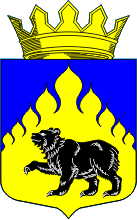 Медвежьегорский муниципальный район№ПоселениеПочтовый адресЧисленность населения на 01.01.2023Медвежьегорский муниципальный район186352, Республика Карелия,  г. Медвежьегорск, ул. Кирова, д. 7Телефон: 8 (814-34) 51555, 8 (814-34) 57829Факс: 	8 (814-34) 57829е-mail: medgora.msu@onego.ru239311Медвежьегорское городское поселение г. Медвежьегорскп. Вичка (7 км)ст. Пергуба (17 км)п. Питомник186352, Республика Карелия,   г. Медвежьегорск, ул. Дзержинского, д.22 Телефон: 8 (814-34) 56473e-mail: info@admmedgora.ru119642Пиндушское городское поселение п. Ванзозеро (36 км)п. Великая Губа (41 км)ст. Вичка (7 км)д. Лумбуши (3,7 км)ст. Лумбушозеро (19 км)ст. Малыга (22 км)ст. Масельгская (34 км)пгт. Пиндуши (6,6 км)д. Салмагуба (12 км)186323, Республика Карелия, Медвежьегорский район, пгт. Пиндуши, ул. Ленина, д. 8Телефон: 8 (814-34) 54447е-mail: adm_pindushi@mail.ru Сайт: http://pindushskoe.ru/ 42543Повенецкое городское поселение п. Верхнее Волозеро (66 км)д. Габсельга (38 км)	д. Лобское (52 км)		п. Лобское 	(53 км)	п. Морская Масельга (64 км)п. Новая Габсельга (40 км)пгт. Повенец (23 км)	с. Сосновка 	(21 км)	д. Тихвин Бор(74 км) 	п. Хижозеро 	(45 км)ББК посёлки при 2,3,4,5,7,8,9 шлюзах (25-33 км)186326, Республика Карелия, Медвежьегорский район, пгт.  Повенец, ул. Ленина, д.18Телефон: 8 (81434) 55794е-mail: adm_povenec@mail.ru Сайт: https://adm-povenec.ru/ 27554Великогубское сельское поселение с. Великая Губа (110 км)пос. Больничный (53 км)пос. Ламбасручей (100 км)деревни: Боярщина, Васильево, Великая Нива (97 км),д. Вигово (120 км),                             деревни: Воробьи, Голиково, Еглово, Ерсенево (120 км),деревни: Кижи, Клементьевская, Космозеро (82 км),деревни: Кургеницы, Кярзино (100 км), деревни: Лонгасы, Носоновщина,Палтега (94 км),                                  деревни: Патаневщина, Патрово (100 км), деревни: Первые Гарницы, Петры, Плешки, Поля (110 км),д. Пургино (120 км), д. Речка(120 км), д. Сенная Губа, Спировка (100 км), д. Тамбицы (130 км),                        деревни: Телятниково, Терехово (110 км),д. Типиницы(120 км), д. Узкие (69 км), д. Шильтя (97 км)д. Щепино (60 км), деревни: Ямка, Яндомозеро(120 км)186314, Республика Карелия,Медвежьегорский район,с. Великая Губа,ул. Школьная, д. 48 АТелефон: 8 (81434) 35118е-mail: vel.gb@rambler.ruСайт: http://velguba.ru/ 15955Шуньгское сельское поселение Деревни: Ажепнаволок (63 км), Батова (63 км), Бережная (65 км), Бор-Пуданцев (62 км), Верхняя Путка (63 км), Горская (58 км), Деригузово (55 км), Екимово (52 км), Ионина Гора (65 км), Кажма (54 км), Кефтеницы (50 км), Коробейниково (52 км), Коровниково (67 км), Лахново (51 км), Медведева (57 км), Мустова (71 км),Никонова Губа (51 км), Онежены (70 км), Онтова (64 км), Перхина (64 км), Побережье Подгорская (50 км), Сигово (41 км), Тимохово (52 км), Федотово (37 км), Фоминская (65 км), Хашезеро (62 км), Черкасы (78 км), Шуньга (54 км), пос.ММС (55 км)пос.Больничный (53 км)186304, Республика Карелия, Медвежьегорский район, д. Шуньга, ул. Совхозная, д. 16.Телефон: 8 (81434) 53534email: adminshunga@mail.ru Сайт: https://adm-shunga.ru/ 7956Паданское сельское поселение п. Ахвенламби (120 км)	п. Евгора (71 км)п. Шалговаара (130 км)с. Паданы (99 км)д. Венгигора	 (140 км)д. Маслозеро (150 км)д. Погост (94 км)	д. Сельги (110 км)д. Сяргозеро	 (130 км)д. Терманы (96 км)д. Шалговаара (130 км)д. Юккогуба	(130 км)	186333, Республика Карелия, Медвежьегорский район, с. Паданы, ул. Григорьева, д. 32Телефон: 8 (81434) 59948Факс:	8 (81434) 59948е-mail: padany.msu@yandex.ruСайт: https://www.padany.ru/8157Толвуйское сельское поселение д. Белохино (79 км)д. Берегд. Большая Нива (98 км)д. Бор (75 км)д. Вицино (99 км)д. Вырозеро (88 км)д. Загубье (82 км)д. Зажогинская (82 км)д. Заречье (90 км)д. Кривоноговская (90 км)д. Кузаранда (98 км)д. Лебещина (86 км)д. Малая Нива (98 км)д. Никитинская (88 км)д. Падмозеро (69 км)д. Савинская (80 км)д. Свечниковская (88 км)с. Толвуя (78 км)186306, Республика Карелия, Медвежьегорский район, д. Толвуя, ул. Гористая, д.7   Телефон:  8 (81434) 53316е-mail: tolvya@mail.ru Сайт: https://tolvua.ru/9648Челмужское сельское поселениеп. Возрицы (62 км)д. Данилово (97 км)п. Немино-3 (90 км)п. Огорелыши (110 км)п. Сергиево (130 км)с. Чёлмужи (77 км)186348, Республика Карелия, Медвежьегорский район, д. Чёлмужи, ул. Заречная, д. 16Телефон: 8 (81434) 39331,8 (81434) 39397е-mail: chelm.poc@yandex.ru Сайт: http://chelmuzhi.ru/ 6559Чебинское сельское поселение п. Большая Сельга (52 км)д. Загубье (82 км)д. Карельская Масельга (53 км)д. Карзикозеро (50 км)п. Кумса-2 (42 км)д. Мяндусельга (50 км)д. Остречье (32 км)п.  Падун (14 км)д. Покровское (41 км)д. Семчезеро (57 км)д. Чёбино (20 км)186321, Республика Карелия,  Медвежьегорский район, д. Чебино, ул. Центральная, д. 46Телефон: 8 (814-34) 38519Сайт: http://chebino.narod.ru 134№ Полное наименование организации Адрес Сайт1Муниципальное казённое общеобразовательное учреждение«Медвежьегорская средняя общеобразовательная школа № 1»186350, Республика Карелия, г.Медвежьегорск,ул. К. Либкнехта, д.20аe-mail: mschool1@yandex.ruТелефон: 8 (814-34) 57754https://medgorsk1.karelschool.ru/2Муниципальное казённое общеобразовательное учреждение "Медвежьегорская средняя общеобразовательная школа имени Александра Фанягина"186352, Республика Карелия, г.Медвежьегорск,ул. Советская, д.15e-mail: medved2@onego.ruТелефон: 8(814-34) 59153; 8 (814-34) 57768http://www.medsosh2.edusite.ru/ 3Муниципальное казённое общеобразовательное учреждение«Медвежьегорская средняя общеобразовательная школа № 3»186350, Республика Карелия, г. Медвежьегорск,ул. Дзержинского, д.18e-mail:  Med3@onego.ru  Телефон: 8 (814-34) 58186http://medschool3.edusite.ru/4Муниципальное казённое общеобразовательное учреждение Медвежьегорского района«Пиндушская средняя общеобразовательная школа №1»186323, Республика Карелия, Медвежьегорский район,пгт. Пиндуши, ул. Кирова, д.1e-mail:  Ps-58@mail.ruТелефон: 8 (814-34) 54918;8 (814-34) 54664http://pindushischool.edusite.ru/5Муниципальное казённое общеобразовательное учреждение Медвежьегорского района«Повенецкая средняя общеобразовательная школа»186326, Республика Карелия, Медвежьегорский район,пгт. Повенец,  ул. Копейкина, д.4e-mail:  povenschool@mail.ruТелефон: 8 (814-34) 43507http://povenschool.edusite.ru/6Муниципальное казённое общеобразовательное учреждениеМедвежьегорского района «Челмужская основная общеобразовательная школа»186348, Республика Карелия, Медвежьегорский район,д. Челмужи,  ул. Гагарина, д.60e-mail:  Chelm60@mail.ru Телефон: 8 (814-34) 39398http://chelmugi.edusite.ru/7Муниципальное казённое общеобразовательное учреждениеМедвежьегорского района «Шуньгская основная общеобразовательная школа»186304, Республика Карелия, Медвежьегорский район,д. Шуньга,  ул. Совхозная, д.15e-mail:  shungaschool@mail.ruТелефон: 8 (814-34) 34536http://shungaschool.edusite.ru8Муниципальное казённое общеобразовательное учреждениеМедвежьегорского района «Толвуйская средняя общеобразовательная школа»186306, Республика Карелия, Медвежьегорский район,д. Толвуя,  ул. Школьная, д.5e-mail:  Tol_sch@mail.ru.ruТелефон: 8 (814-34) 53396http://tolvuyashkola.ru/ 9Муниципальное казённое общеобразовательное учреждение Медвежьегорского района "Паданская основная общеобразовательная школа имени И. А. Григорьева"186333, Республика Карелия, Медвежьегорский район,с. Паданы,  ул. Гористая, д.5e-mail:  pad@mail.ruТелефон: 8 (814-34) 47709http://padani.edusite.ru/ 10Муниципальное казённое общеобразовательное учреждениеМедвежьегорского района «Великогубская средняя общеобразовательная школа»186314, Республика Карелия, Медвежьегорский район,с. Великая Губа,  ул. Школьная, д.46e-mail:  velguba@rambler.ruТелефон: 8 (814-34) 35242http://zaonezhe.edusite.ru/11Муниципальное казённое общеобразовательное учреждениеМедвежьегорского района «Сосновская основная общеобразовательная школа»186329, Республика Карелия, Медвежьегорский район,с. Сосновка,  ул. Школьная, д.6e-mail:  Sosn55@mail.ruТелефон: 8 (814-34) 39667http://sosnovka.edusite.ru/№Полное наименование организацииАдресСайт1Муниципальное казённое дошкольноеобразовательное учреждение«Детский сад №1» г. Медвежьегорска186352, Республика Карелия, г. Медвежьегорск, ул. Коммунаров, д.7e-mail:  natasha.osova@yandex.ruТелефон: 8 (814-34) 57408,8 (814-34) 57659http://detsad1-medgora.caduk.ru/2Муниципальное казённое дошкольноеобразовательное учреждение«Детский сад комбинированного вида №2 г. Медвежьегорска»186350, Республика Карелия, г. Медвежьегорск, ул. М. Горького, д.9e-mail:   detsad2medgora@yandex.ruТелефон: 8 (814-34) 57095http://detsad2-medgora.caduk.ru/3Муниципальное казённое дошкольноеобразовательное учреждение«Детский сад комбинированного вида №3 г. Медвежьегорска»186350, Республика Карелия, г. Медвежьегорск, ул. М. Горького, д.10аe-mail: medgoradou3@mail.ruТелефон: 8 (814-34) 57979; 8 (814-34) 57685http://detsad3-medgora.caduk.ru/4Муниципальное казённое дошкольноеобразовательное учреждение«Детский сад комбинированного вида «Родничок»п.Пиндуши  Медвежьегорского района»186323, Республика Карелия, Медвежьегорский район,пгт. Пиндуши,  ул. Онежская, д.13e-mail: detsckiisad.rodnichock@yandex.ruТелефон: 8 (814-34) 54543,8 (814-34) 54568http://detsadrodnichok.caduk.ru/Наименование отделенияПлановые                    показатели по                      выполнению               государственного задания (чел.)Количество                договоров о                предоставлении    социальных услугИз них                                         количество                       приостановленныхКоличество                   социальных                  работников(сиделок)Отделения       социального                   обслуживания на дому              граждан      пожилого                 возраста и  инвалидов2602692338Отделение                                               социальной                             реабилитации209501Отделение         временного                 проживания       граждан пожилого возраста и                          инвалидов252409